INFORME TRIMESTRALOCTUBRE, NOVIEMBRE Y DICIEMBRE  2019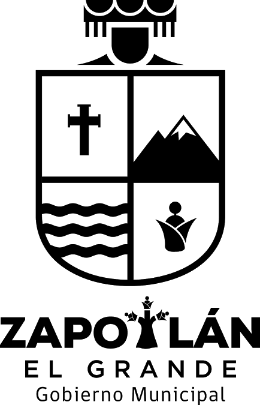 MTRO. ARTURO SÁNCHEZ CAMPOSREGIDOR PRESIDENTE DE LA COMISIÓN EDILICIA PERMANENTE DE CULTURA, EDUCACIÓN Y FESTIVIDADES CÍVICAS DEL H. AYUNTAMIENTO DE ZAPOTLAN EL GRANDE.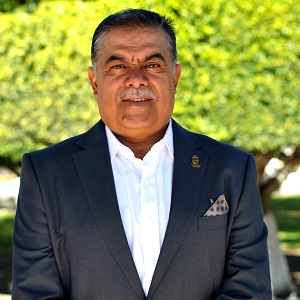 MTRO. ARTURO SÁNCHEZ CAMPOSREGIDOR PRESIDENTE DE LA COMISIÓN EDILICIA PERMANENTE DE CULTURA, EDUCACIÓN Y FESTIVIDADES CÍVICAS DEL H. AYUNTAMIENTO DE ZAPOTLÁN EL GRANDE.REGIDOR VOCAL DE LA COMISIÓN EDILICIA PERMANENTE DE CALLES, ALUMBRADO Y CEMENTERIOSREGIDOR VOCAL DE LA COMISIÓN EDILICIA PERMANENTE DE INNOVACIÓN, CIENCIA Y TECNOLOGÍAREGIDOR VOCAL DE LA COMISIÓN EDILICIA PERMANENTE DE DESARROLLO ECONÓMICO Y TURISMOREGIDOR VOCAL DE LA COMISIÓN EDILICIA PERMANENTE DE RASTROINICIATIVAS Y DICTÁMENESINICIATIVA  DE  ACUERDO  ECONÓMICO,  QUE  PROPONE  LA  APROBACIÓN  DE  LA  RENOVACIÓN  DEL  ACUERDO  DE  AYUNTAMIENTO  PARA  LA  COORDINACIÓN  DE  LA  RED   DE   BIBLIOTECAS   PÚBLICAS   DEL   ESTADO   DE   JALISCO.INICIATIVA DE ACUERDO QUE AUTORIZA RECIBIR EN DONACIÓN OBRAS AL ÓLEO DEL ILUSTRE ZAPOTLENSE DON JESÚS FLORES, AL QUE SE LE ENTREGARÁ CONSTANCIA DE AGRADECIMIENTO POR SU CONTRIBUCIÓN AL ENRIQUECIMIENTO DEL PATRIMONIO CULTURAL DEL MUNICIPIO DE ZAPOTLÁN EL GRANDE.INICIATIVA DE ACUERDO QUE CONTIENE EL CALENDARIO 2020 DE SESIONES SOLEMNES DE AYUNTAMIENTO, CEREMONIAS CÍVICAS Y HOMENAJES EN LOS QUE SE CONMEMORA Y RECUERDAN LAS APORTACIONES EN EL ÁMBITO ARTÍSTICO Y CULTURAL QUE HOMBRES Y MUJERES DEL MUNICIPIO NOS HAN LEGADO, ASÍ MISMO, DE AQUELLAS FECHAS SIGNIFICATIVAS EN EL ACONTECER DE NUESTRO ESTADO Y PAÍS., INICIATIVA DE ACUERDO QUE PRETENDE QUE EL AÑO 2020 SEA DECRETADO COMO “2020,  AÑO DEL 150 ANIVERSARIO DEL NATALICIO DEL CIENTÍFICO JOSÉ MARÍA ARREOLA MENDOZA” Y APAREZCA DICHA LEYENDA EN TODOS LOS OFICIOS, CIRCULARES Y DEMÁS DOCUMENTOS DEL H. AYUNTAMIENTO DE ZAPOTLÀN EL GRANDE, JALISCO. 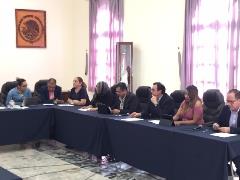 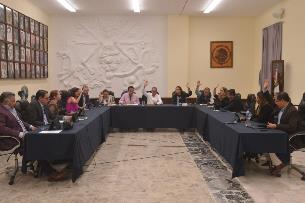  TODAS APROBADAS POR UNANIMIDAD.______________________________________________________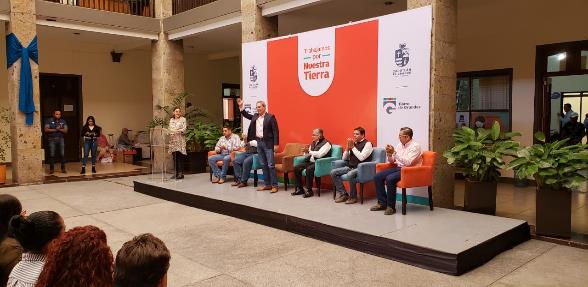 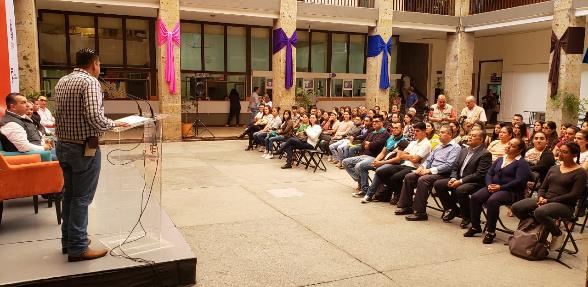 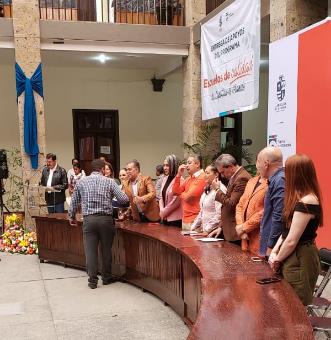 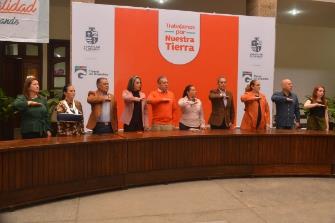 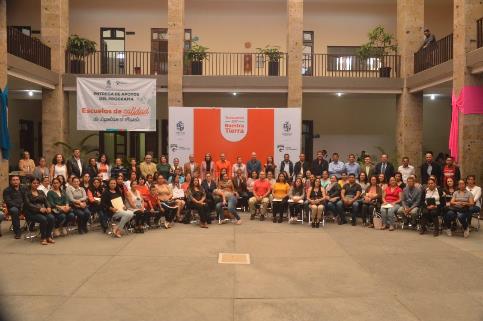 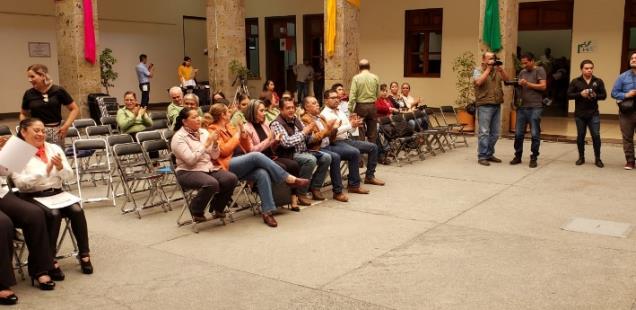 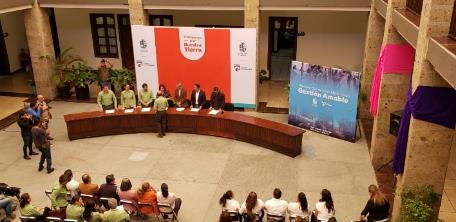 PRESENTACIÓN DE LA ORQUESTA SINFONICA DE LA ESCUELA 
“RUBEN FUENTES”FECHA: 08 DE OCTUBRE 2019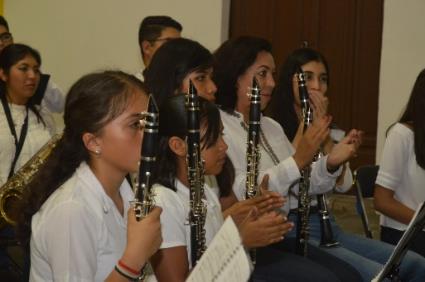 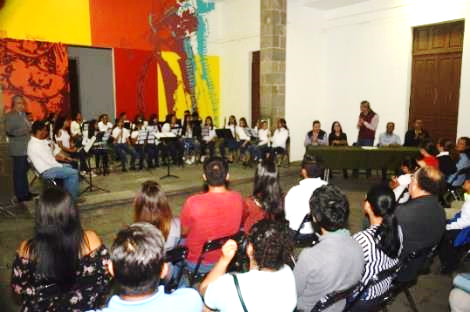 PEREGRINACIÓN DEL AYUNTAMIENTO DE ZAPOTLÁN EL GRANDE, JALISCO.FECHA: 11 DE OCTUBRE 2019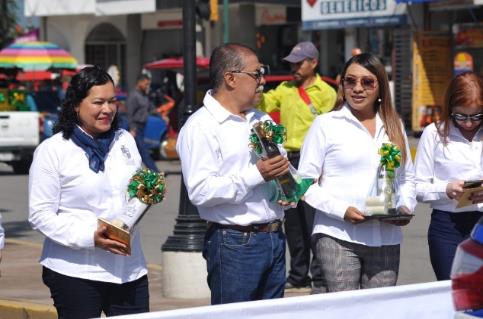 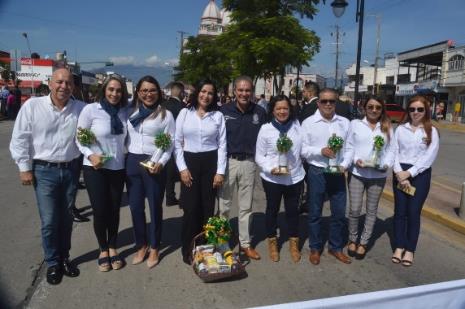 Capacitación del Ordenamiento del Bando de Policía y buen Gobierno y la Perspectiva de Género impartido a Regidores, Presidenta DIF Municipal, Coordinadores, Directores y servidores públicos, a través del Instituto de la Mujer e impartido por la Maestra Lupita Quintero Beltrán.FECHA: 14 DE OCTUBRE 2019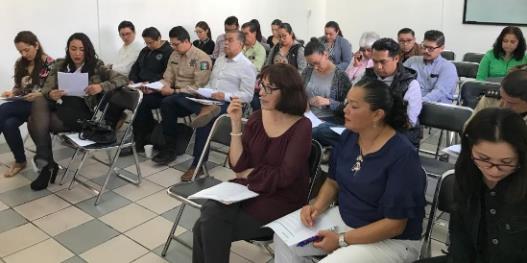 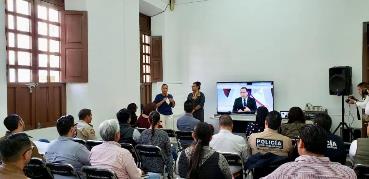 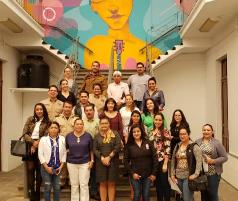 FIRMA DE CONVENIO DE COLABORACIÓN CON LA COMISIÓN DE DERECHOS HUMANOS.Se llevó a cabo firma de convenio de colaboración con la comisión de derechos humanos y 10 municipios de la región. El alcalde de Zapotlán como anfitrión de este evento destacó que nos sentimos muy honrados con la presencia del Dr. Alfonso Hernández barrón, presidente de la comisión estatal de derechos humanos Jalisco, así como de presidentas y presidentes de los distintos municipios de la región y sus síndicos municipales.FECHA: 16 DE OCTUBRE 2019.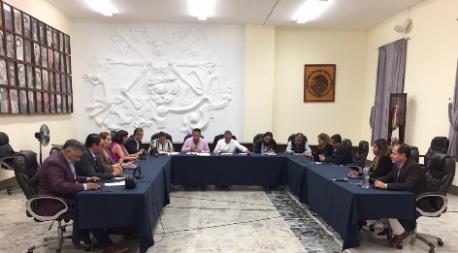 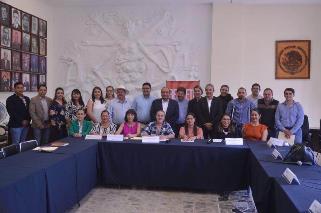 ENTREGA DE INSTRUMENTOS A LOS ALUMNOS DE LA ESCUELA DE MUSICA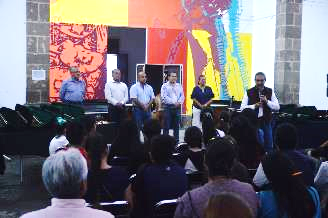 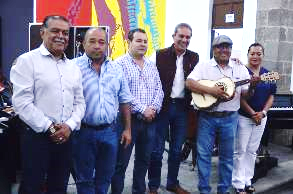 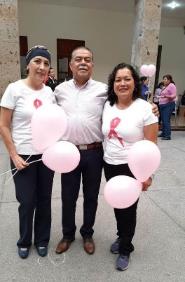 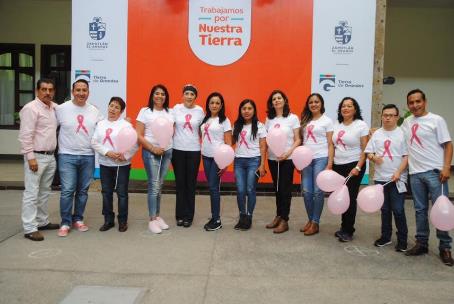 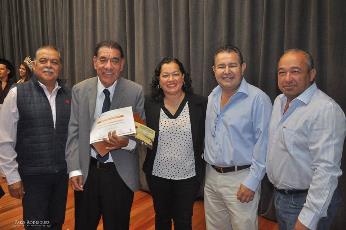 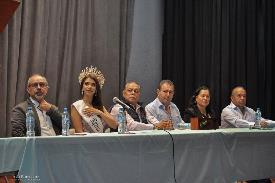 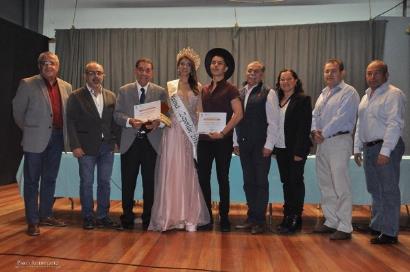 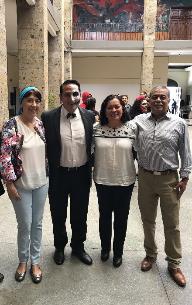 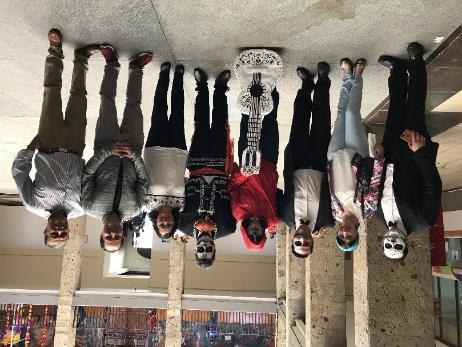 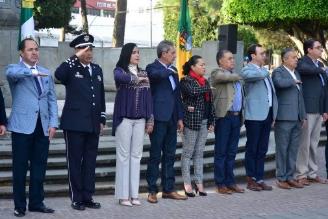 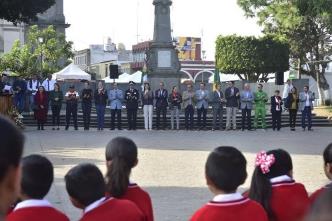 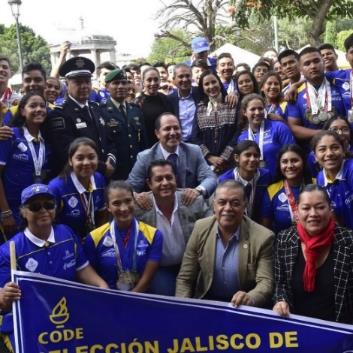 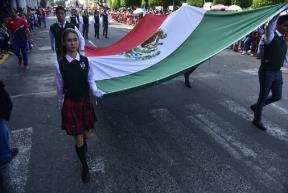 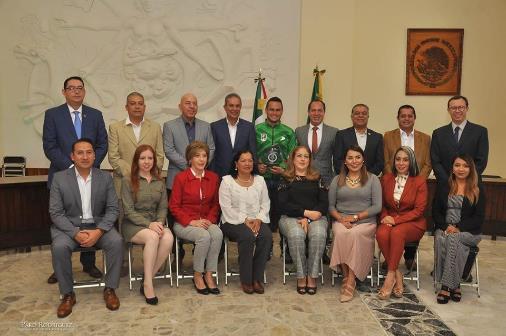 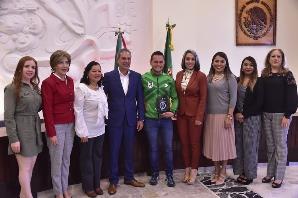 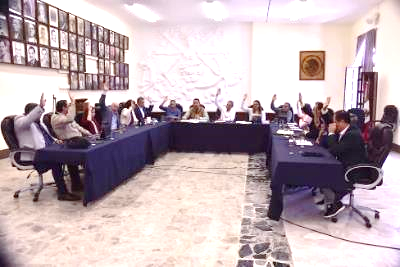 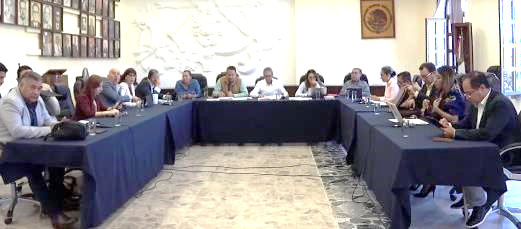 ANIVERSARIO DEL NATALICIO DEL MURALISTA JOSÉ CLEMENTE OROZCO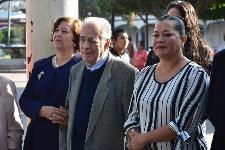 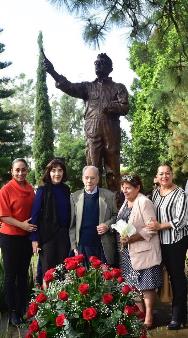 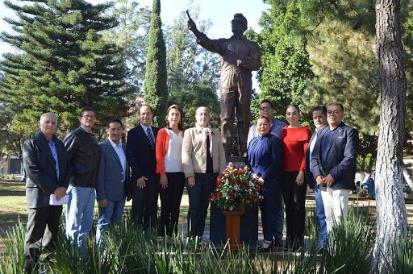 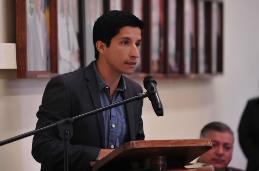 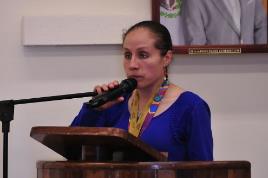 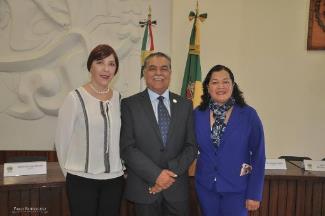 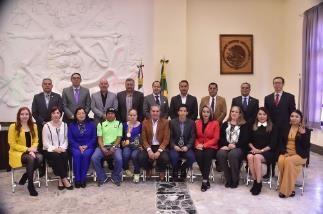 SESIÓN SOLENME DE AYUNTAMIENTO No. 12Con motivo de la Conmemoración del día Internacional de los Derechos Humanos.FECHA: 11 DE DICIEMBRE 2019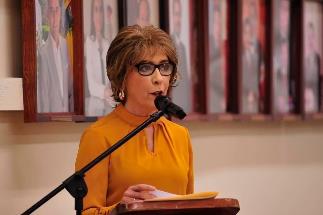 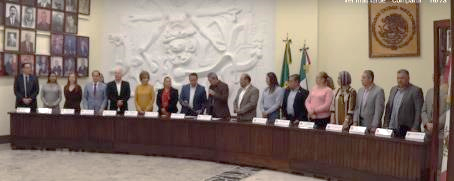 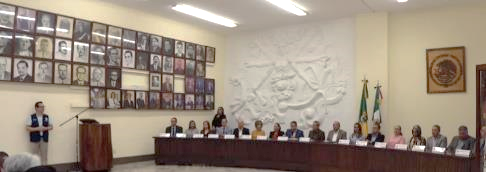 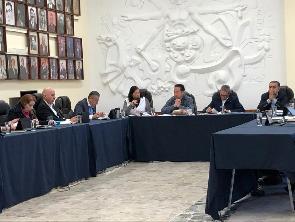 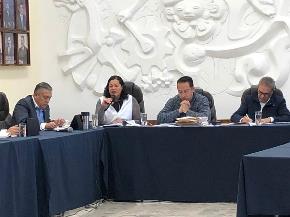 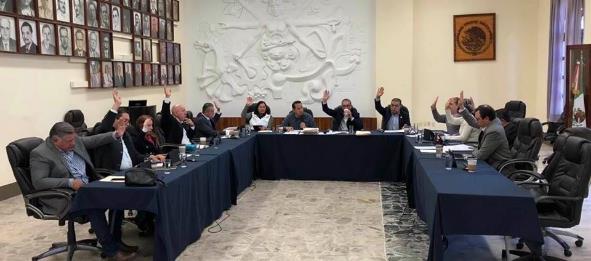 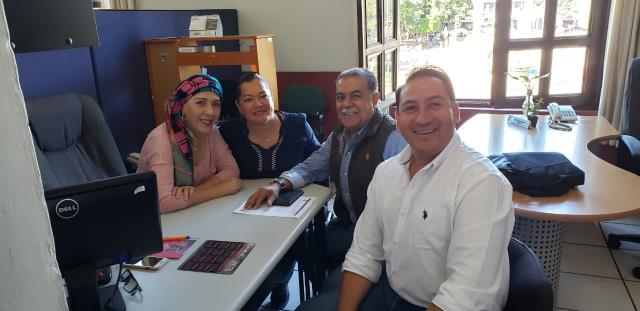 A T E N T A  M E N T E “2020, AÑO MUNICIPAL DE LAS ENFERMERAS”“2020, AÑO DEL 150 ANIVERSARIO DEL NATALICIO DEL CIENTÍFICO JOSÉ MARÍA ARREOLA MENDOZA”Ciudad Guzmán, Municipio de Zapotlán el Grande, Jalisco, a 06 de enero del 2020.MTRO. ARTURO SÁNCHEZ CAMPOSREGIDOR PRESIDENTE DE LA COMISIÓN EDILICIA PERMANENTE DE CULTURA, EDUCACIÓN Y FESTIVIDADES CÍVICAS.C.c.p. archivoASC/sgs